УКРАЇНАПАВЛОГРАДСЬКА   МІСЬКА  РАДАДНІПРОПЕТРОВСЬКОЇ  ОБЛАСТІ(___ сесія VІІІ скликання)ПРОЄКТ  РІШЕННЯ3від 18.10.2022р.		               	                                   №________Про затвердження  технічної документації із землеустрою щодо встановлення (відновлення) меж земельних ділянок та передачу земельнихділянок в користування  Керуючись п.34 ч.1 ст.26 Закону України "Про місцеве самоврядування в Україні", ст.ст.12,93,120,123,124,198 Земельного кодексу України, Законом України "Про оренду землі", Законом України "Про державну реєстрацію речових прав на нерухоме майно та їх обтяжень", Порядком встановлення розмірів орендної плати на земельні ділянки, розташовані на території м.Павлоград, затвердженого рішенням сесії Павлоградської міської ради  від 11.07.2017р.  №761-24/VII, рішенням 34 сесії  VII скликання від 13.02.2018р. №1062-34/VII "Про затвердження переліку назв вулиць, провулків, проїздів, проспектів, бульварів, площ у місті Павлоград", розглянувши матеріали технічних документацій із землеустрою щодо встановлення (відновлення) меж земельних ділянок, міська радаВ И Р І Ш И Л А:1. Затвердити технічну документацію із землеустрою щодо встановлення (відновлення) меж земельної ділянки:1.1 Громадянину Жукову Костянтину Анатолійовичу (ідентифікаційний номер хххххххххх), на вул. Молодіжна, 115 площею 0,0682 га, кадастровий номер 1212400000:02:063:0009.1.2 Громадянам Старовик Раїсі Павлівні (ідентифікаційний номер хххххххххх),     Білоус Лілії Вікторівні (ідентифікаційний номер хххххххххх), Білоусу Віктору Олексійовичу (ідентифікаційний номер хххххххххх), на вул. Рєпіна, 68 площею 0,0603 га, кадастровий номер 1212400000:02:037:0120.1.3 Колективному підприємству "Удача" (ідентифікаційний код хххххххх),                            на вул.Харківська,74б, площею 0,0218 га, кадастровий номер 1212400000:02:011:0036.1.4 Гаражному товариству "Лада" по експлуатації гаражів-стоянок, які знаходяться                        у власності громадян (ідентифікаційний код хххххххх), на вул.Зарічна, площею 0,8500 га, кадастровий номер 1212400000:01:010:0005.2. Надати:2.1 Громадянину Жукову Костянтину Анатолійовичу (ідентифікаційний номер хххххххххх) земельну ділянку площею 0,0682 га, на вул. Молодіжна, 115 кадастровий номер 1212400000:02:063:0009, для будівництва і обслуговування житлового будинку, господарських будівель і споруд (КВЦПЗ) - 02.01 - (для будівництва і обслуговування житлового будинку, господарських будівель і споруд (присадибна ділянка), землі житлової та громадської забудови, в оренду строком на 49 (сорок дев'ять) років.Строк оренди на даний термін встановлений на підставі голосування депутатів на сесії Павлоградської міської ради.Визначити річну орендну плату за користування цією земельною ділянкою в розмірі 0,1% від грошової оцінки земельної ділянки згідно порядку встановлення розмірів орендної плати за земельні ділянки, які розташовані на території міста Павлоград, затвердженого рішенням сесії Павлоградської міської ради  від 30.06.2021р. №292-10/VIII.2.2 Громадянам Старовик Раїсі Павлівні (ідентифікаційний номер хххххххххх)                   в розмірі 1/2 частина, Білоус Лілії Вікторівні (ідентифікаційний номер хххххххххх) в розмірі 1/4  частина, Білоусу Віктору Олексійовичу (ідентифікаційний номер хххххххххх) в розмірі 1/4 частина земельну ділянку площею 0,0603 га, на вул. Рєпіна, 68 кадастровий номер 1212400000:02:037:0120, для будівництва і обслуговування житлового будинку, господарських будівель і споруд (КВЦПЗ) - 02.01 - (для будівництва і обслуговування житлового будинку, господарських будівель і споруд (присадибна ділянка), землі житлової та громадської забудови, в оренду строком на 49 (сорок дев'ять) років.Строк оренди на даний термін встановлений на підставі голосування депутатів на сесії Павлоградської міської ради.Визначити річну орендну плату за користування цією земельною ділянкою в розмірі 0,1% від грошової оцінки земельної ділянки згідно порядку встановлення розмірів орендної плати за земельні ділянки, які розташовані на території міста Павлоград, затвердженого рішенням сесії Павлоградської міської ради  від 30.06.2021р. №292-10/VIII.2.3 Колективному підприємству "Удача" (ідентифікаційний код хххххххх), у зв'язку                  з внесенням відомостей до Державного земельного кадастру, земельну ділянку                       площею 0,0218 га, на вул.Харківська,74б, кадастровий номер 1212400000:02:011:0036,                               для обслуговування магазину, вид цільового призначення земель (КВЦПЗ) - 03.07 - (для будівництва та обслуговування будівель торгівлі), із земель, які знаходяться в постійному користуванні у КП "Удача" відповідно до Державного акту на право постійного користування землею від 07.06.2001р. cерії ДП зареєстрованого за №400, землі житлової та громадської забудови, в оренду на 2 (два) роки.Строк оренди на даний термін встановлений на підставі голосування депутатів на сесії Павлоградської міської ради.Визначити річну орендну плату за користування цією земельною ділянкою в розмірі 4% від грошової оцінки земельної ділянки згідно порядку встановлення розмірів орендної плати за земельні ділянки, які розташовані на території міста Павлоград, затвердженого рішенням сесії Павлоградської міської ради  від 30.06.2021р. №292-10/VIII.Державний акт на право постійного користування землею від 07.06.2001р. cерії ДП зареєстрований за №400, виданий КП "Удача", вважати таким, що втратив чинність.2.4 Гаражному товариству "Лада" по експлуатації гаражів-стоянок, які знаходяться                        у власності громадян (ідентифікаційний код хххххххх), у зв'язку з внесенням відомостей до Державного земельного кадастру, земельну ділянку площею 0,8500 га, на вул.Зарічна,       кадастровий номер 1212400000:01:010:0005, для обслуговування гаражів по фактичному розміщенню, вид цільового призначення земель (КВЦПЗ) - 02.06 - (для колективного гаражного будівництва), із земель, які знаходяться в постійному користуванні у Автокооператива "Лада" відповідно до Державного акту на право постійного користування землею від 29.03.1994р. cерії ДП зареєстрованого за №104, землі житлової та громадської забудови, в оренду на 49 (сорок дев'ять) років.Строк оренди на даний термін встановлений на підставі голосування депутатів на сесії Павлоградської міської ради.Визначити річну орендну плату за користування цією земельною ділянкою в розмірі 0,2% від грошової оцінки земельної ділянки згідно порядку встановлення розмірів орендної плати за земельні ділянки, які розташовані на території міста Павлоград, затвердженого рішенням сесії Павлоградської міської ради  від 30.06.2021р. №292-10/VIII.Державний акт на право постійного користування землею від 29.03.1994р. cерії ДП зареєстрований за №104, виданий Автокооперативу "Лада", вважати таким, що втратив чинність.3. Зобов’язати землекористувачів протягом одного місяця з моменту прийняття даного рішення:3.1 Звернутися до відділу земельно-ринкових відносин для укладання договору оренди земельної ділянки, що надається згідно з п.2 цього рішення.3.2 Забезпечити державну реєстрацію права оренди на земельну ділянку, що надається згідно з п.2 цього рішення.4. Використовувати надану земельну ділянку за цільовим призначенням, утримувати її у належному санітарному стані, постійно проводити роботи з прибирання та благоустрою наданої і прилеглої території.5. Забезпечити збереження та вільний доступ до мереж інженерних комунікацій, які проходять по наданій території, для проведення ремонтних та профілактичних робіт.6. У разі виникнення  цивільно-правових відносин по забудові, звернутись у міську раду  в місячний термін з клопотанням на переоформлення земельної ділянки.7. Невиконання пункту 4 даного рішення тягне за собою застосування штрафних санкцій згідно з Кодексом України про адміністративні правопорушення.8. Рекомендувати Головному управлінню Держгеокадастру у Дніпропетровській області внести відомості до Державного земельного кадастру згідно прийнятого рішення.9. Забезпечити:- виконання вимог Постанови КМУ від 28.12.01р. №1789, від 01.08.06р. №1045;- виконання вимог ст.48 закону України “Про охорону земель”.10. При необхідності знищення або пошкодження дерев і чагарників згідно постанови Кабміну від 28.12.2001 року №1789 погодити розмір шкоди з управлінням екології та природних ресурсів у Дніпропетровській області та органів, які відповідають за стан зелених насаджень, та згідно постанови Кабміну від 01.08.2006р. №1045 погодити порядок видалення дерев, кущів, газонів і квітників.11. При проведенні будівельних робіт землекористувачу отримати спеціальний  дозвіл на зняття та перенесення ґрунтового покриву (родючого шару грунту).12. Відповідальність щодо виконання даного рішення покласти на начальника відділу земельно-ринкових відносин.13. Загальне керівництво по виконанню даного рішення покласти на першого заступника міського голови.14. Контроль за виконанням рішення покласти на постійну депутатську комісію                  з питань екології, землеустрою, архітектури, генерального планування та благоустрою.Міський голова                                                                                             Анатолій ВЕРШИНА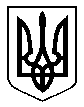 